Образац 11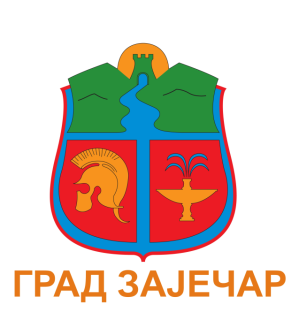 Република СрбијаГРАД ЗАЈЕЧАРИЗЈАВА О ПАРТНЕРСТВУНАЗИВ ПРОГРАМА:______________________НОСИЛАЦ ПРОГРАМА:___________________Својим потписом потврђујемо следеће:• Упознати смо са предлогом програма и разумели смо своју улогу у програму, те обавезе које произилазе из истог уколико буде одобрен за финансирање.• Својим капацитетима (људским и материјалним) можемо обезбедити успешно спровођење активности у које ћемо бити укључени и за које ћемо бити одговорни.• Сагласни смо да носилац програма буде носилац програмских активности, управља програмом, те у случају да програм буде одобрен, потпише уговор са градом Зајечаром, као и евентуални анекс уговора.• Преузимамо обавезу редовног планирања и извештавања у програмском и финансијском сегменту програма према носиоцу програма, а у складу са захтевима из уговора потписаног између града Зајечара и носиоца програма.• Носиоцу програма и граду Зајечару ћемо омогућити супервизију свих програмских активности, као и финансијског пословања у вези са овим програмом.НАПОМЕНА: Изјава о партнерству треба бити потписана и достављена уз апликациони формулар за све кључне партнере на програму.Организација – партнер:Заступник:Функција:Потпис:Датум, место, печат: